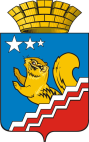                                                                     ПРОЕКТСВЕРДЛОВСКАЯ ОБЛАСТЬВОЛЧАНСКАЯ ГОРОДСКАЯ ДУМАПЯТЫЙ СОЗЫВ____________  заседание   РЕШЕНИЕ №________г. Волчанск										    ____2015 г.О внесении изменений в Правила землепользования и застройкиВолчанского городского округа, утвержденные Решением Волчанской городской Думы от 23.08.2012 года № 147 «Об утверждении документа «Правила землепользования и застройки Волчанского городского округа»Заслушав информацию специалиста I категории отдела жилищно-коммунального хозяйства, строительства и архитектуры  администрации Волчанского городского округа Клементьеву Ю.П.., в соответствии со статьями 24, 33 Федерального закона от 29 декабря 2004 года № 190-ФЗ «Градостроительный кодекс Российской Федерации», статьей 28 Федерального закона от 06 октября 2003 года № 131-ФЗ «Об общих принципах организации местного самоуправления в Российской Федерации», Положением о порядке организации и проведения публичных слушаний в муниципальном образовании Волчанский городской округ, утвержденным Решением Волчанской городской Думы от 23.08.2012 года № 144 (в редакции Решения Волчанской городской Думы от 20.09.2012 года № 158), Уставом Волчанского городского округа, протоколом публичных слушаний от 09.12.2013 года № 9, с целью соблюдения права человека на благоприятные условия жизнедеятельности, прав и законных интересов правообладателей земельных участков и объектов капитального строительства,ВОЛЧАНСКАЯ ГОРОДСКАЯ ДУМА РЕШИЛА:1. С целью строительства и размещения гаражей на территории Волчанского городского округа для хранения личного автомобильного транспорта, внести следующие изменения в Правила землепользования и застройки Волчанского городского округа, утвержденные Решением Волчанской городской Думы от 23.08.2012 года № 147:1.1. графические материалы «Карта градостроительного зонирования Волчанского городского округа применительно к г. Волчанску, М 1:5000» дополнить изменениями в части изменения границы территориальной зоны жилых домов усадебного типа (индекс «Ж-1») на зону объектов автомобильного транспорта с СЗЗ до 50 м (индекс «Т.2-4») применительно к земельному участку, расположенному по адресу: 624940, Свердловская область, город Волчанск, ограниченный улицами Большая Окружная-Шахтерская-Малая Окружная (площадью 6200 кв.м).2. Настоящее Решение опубликовать в газете «Муниципальный Вестник» и обнародовать на официальном сайте Волчанского городского округа в сети Интернет.3. Контроль за выполнением данного Решения возложить на комиссию по промышленной политике, вопросам жилищно-коммунального и сельского хозяйства (Шмакова А. В.)Глава Волчанского городского округаА.В. ВервейнПредседатель Волчанской городской Думы А.Ю. Пермяков